Publicado en España el 21/06/2016 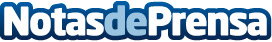 ¿Quién dijo 'fast food'?                                                                La Pizza, al contrario de lo que dicen los falsos mitos, no es un producto pesado, sino un beneficioso, dietético y rico alimento mediterráneo, cuyo uso proviene del antiguo Egipto, cuando preparaban masas con queso y hierbas como plato estrella. La pizza está compuesta por una gran cantidad de ingredientes y nutrientes muy recomendables para el organismo, por eso, desde Francesco’s explican la cantidad de beneficios que tiene este manjar indiscutible y presenta la Green Bro, una de sus pizzas más healthyDatos de contacto:Globe ComunicaciónNota de prensa publicada en: https://www.notasdeprensa.es/quien-dijo-fast-food_1 Categorias: Nutrición Gastronomía Sociedad Restauración Ocio para niños http://www.notasdeprensa.es